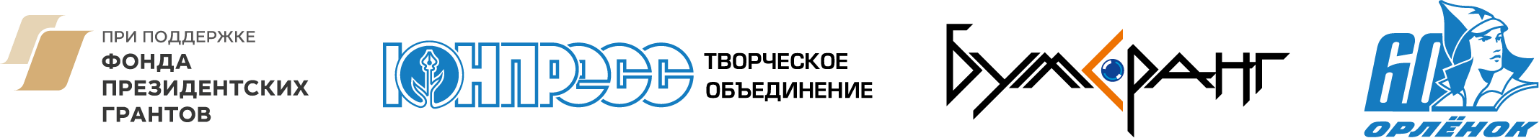 ПОЛОЖЕНИЕО КОНКУРСНОМ ОТБОРЕ ЮНЫХ АКТЕРОВДЛЯ ФИЛЬМА «ПОВЕЛИТЕЛЬ МУХ-2020»Общие положенияДанное Положение определяет порядок организации и сроки проведения Всероссийского творческого конкурса по отбору юных актеров для участия в фильме «Повелитель мух-2020» (далее – Конкурс), порядок участия в Конкурсе и определения победителей Конкурса. Съемки фильма пройдут во Всероссийском детском центре «Орленок» в рамках тематической дополнительной общеразвивающей программы «Всероссийский открытый фестиваль-форум детского и юношеского экранного творчества «Бумеранг» (7-8 сентября – 27-28 сентября 2020 года). Цель конкурса: развитие у детей̆ творческих способностей для улучшения социальной среды.Организатором конкурса является РОО «ТО «ЮНПРЕСС» (далее – Организатор). Конкурс проводится с использованием гранта Президента Российской̆ Федерации на развитие гражданского общества, предоставленного Фондом президентских грантов.Настоящее Положение подлежит открытой публикации на официальном сайте организации https://ynpress.com/ с момента его утверждения.Участие в Конкурсе бесплатное.2. Условия участия2.1. В конкурсе на добровольной основе принимают участие дети в возрасте от 11 до 16 лет.2.2. Конкурс состоит из нескольких этапов: отборочный и финальный и проводится в следующие сроки: 1-13 июля 2020 года – прием заявок и конкурсных работ I отборочного этапа;13-19 июля 2020 – экспертиза конкурсных работ режиссёрско-постановочной группой;19-31 июля 2020 – финальный этап: подведение итогов отборочного этапа, публикация результатов;2.3. Оформленная заявка установленного образца по умолчанию подтверждает: ознакомление Заявителя с настоящим Положением и добровольное согласие на сбор, хранение, использование, распространение (передачу) и публикацию персональных данных участника, а также результатов его работ, в том числе в сети Интернет, и подтверждается согласием при подаче заявки. 2.4.	Заявитель не имеет права оказывать какое-либо воздействие на представителей экспертной комиссии, на результаты Конкурса и процедуру его проведения.Порядок проведения конкурса Оценка работ участников Конкурса проводится режиссёрско-постановочной группой фильма «Повелитель мух-2020». Информация о результатах участия в Конкурсе публикуется на сайте ynpress.com.  По итогам Конкурса победители получают сертификат-приглашение, подтверждающий успешность прохождения конкурсных процедур, определенных настоящим положением.  Экспертиза заявочных документов и качества выполнения конкурсных заданий осуществляется режиссёрско-постановочной группой в срок до 19 июля 2020 года. Приглашение на съёмки посылается на указанную при подаче заявки электронную почту в срок до 1 августа 2020 года.4. Требования к конкурсной работе4.1. Для участия в конкурсном отборе Организатору в срок до 13 июля 2020 года направляется электронная заявка https://forms.gle/NQ43Sr38ZcfA9akJA, а также предоставляется: - 3 портретных фотографии конкурсанта (общий, средний и крупный планы); - видеозапись с чтением монолога героя повести «Повелитель мух» по свободному выбору конкурсанта продолжительностью до 3 минут.4.2. Конкурсные материалы размещаются для просмотра режиссерско-постановочной группой на интернет-ресурсе https://ynpress.com/ Результаты КонкурсаРешение режиссерско-постановочной группы оформляется в виде письменного протокола, включающей сводную информацию о проведении и итогах Конкурса, который подписывается Организатором. Итоговый протокол Конкурса публикуется на сайте ynpress.com В соответствии с итоговым протоколом, участникам Конкурса высылается приглашение на съёмки. Контакты для связиОтветственный за проведение Конкурса:Сергей Борисович Цымбаленко – президент РОО ТО «ЮНПРЕСС»+7 495 606-06-25+7 (910) 409-89-07sbz-2@mail.ru